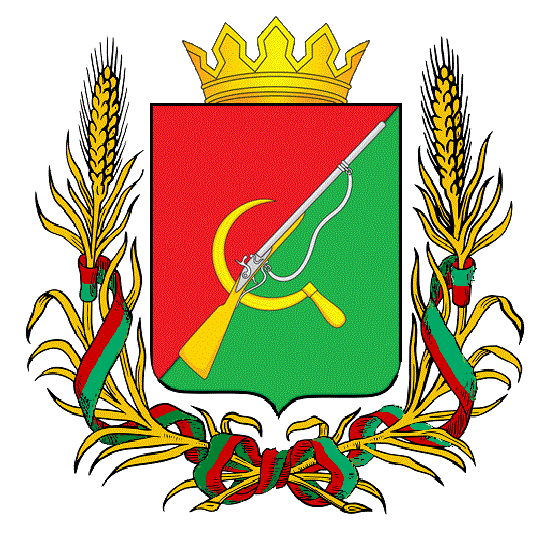 ПРЕДСТАВИТЕЛЬНОЕ СОБРАНИЕ ЩИГРОВСКОГО РАЙОНА КУРСКОЙ ОБЛАСТИ (пятого созыва)РЕШЕНИЕот 05 декабря 2023г.                                                                                      № 25-5-ПСО внесение изменений в Решение Представительного собрания Щигровского района Курской области от 21.12.2021г. № 254-4-ПС «Об утверждении Положения о муниципальном жилищном контроле на территории муниципального образования«Щигровский район" Курской области»В соответствии со статьей 20 Жилищного кодекса Российской Федерации,Федеральными законами от 6 октября 2003 года № 131-ФЗ «Об общих принципах организации местного самоуправления в Российской Федерации», от 31 июля 2020 года №248-ФЗ «О государственном контроле (надзоре) и муниципальном контроле в Российской Федерации», от 18 марта 2023 года №71-ФЗ «О внесении изменений в статьи 2 и 3 федерального закона «О газоснабжении в Российской Федерации» и Жилищный кодекс Российской Федерации»,руководствуясь Уставом муниципального района «Щигровский район Курской области», Представительное Собрание Щигровского района Курской области РЕШИЛО:1. Внести в Положение о муниципальном жилищном контроле на территории муниципального образования «Щигровский район» Курской области, утвержденное Решением Представительного собрания Щигровского района Курской области от 21.12.2021г. № 254-4-ПС «Об утверждении Положения о муниципальном жилищном контроле на территории муниципального образования «Щигровский район" Курской области» следующие изменения:1) Приложение № 2 к Положению о муниципальном жилищном контроле на территории муниципального образования «Щигровский район» Курской области изложить в новой редакции согласно приложения к настоящему решению.2. Настоящее решение вступает в силу со дня его официального опубликования.ПредседательПредставительного Собрания	Н.Н. ШашковЩигровского района Курской областиГлава Щигровского районаКурской области		                                                                       Ю. И. Астахов                                                                    Приложение                                                                     к Положению о муниципальном жилищномконтроле на территории муниципального образования                                                                     «Щигровский район» Курской областиПеречень индикаторов риска нарушения обязательных требований при осуществлении муниципального жилищного контроля1.Размещение в ГИС ЖКХ в течении трех месяцев подряд двух и более протоколов общего собрания собственников помещений в многоквартирном доме, в котором есть жилые помещения муниципального жилищного фонда, содержащих противоречащие друг другу решения по аналогичным вопросам повестки дня (в рамках предмета муниципального жилищного контроля).